Big PictureHow do the seasons impact on what we do? 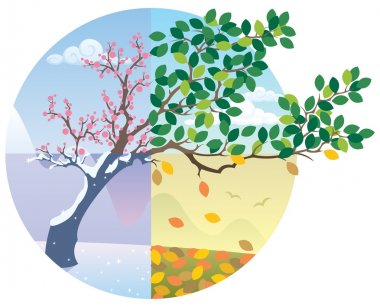 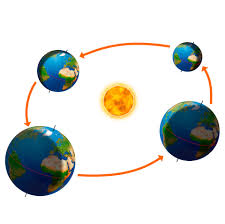 